Protokoll styrelsemöte (via Zoom)Örebro Studentkår   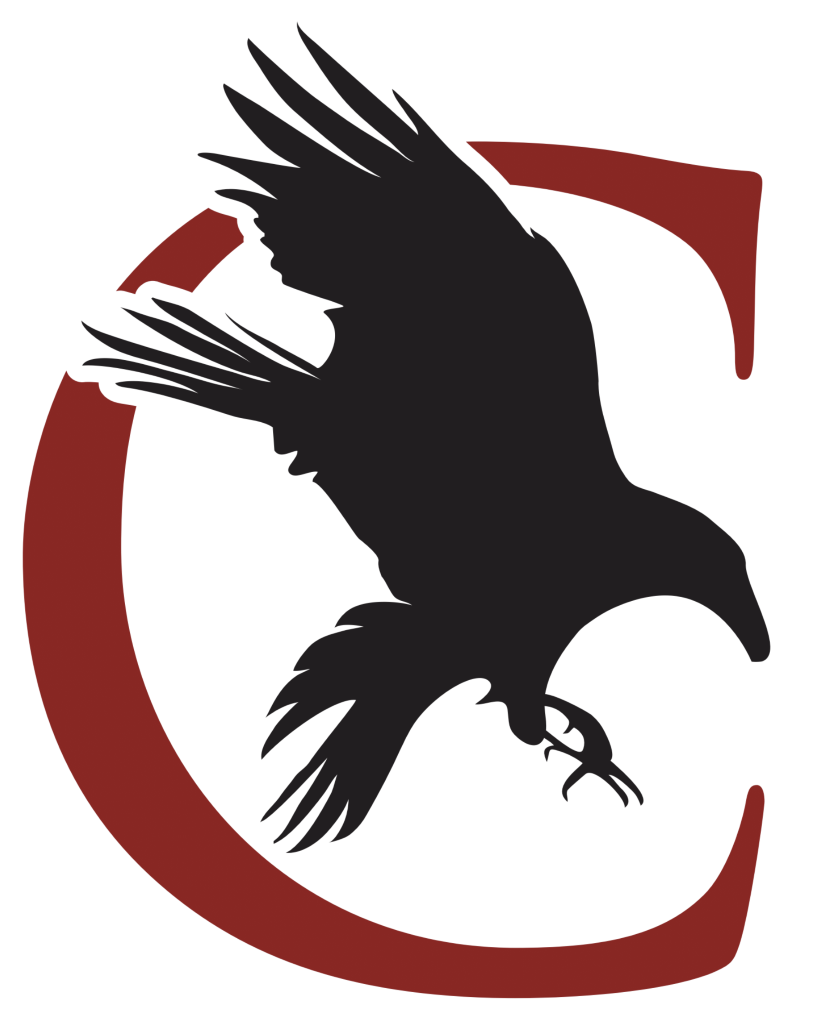 Sektionen Corax   2020-11-17Dnr:20/21: XXII.A.4.8
 §1 Mötets öppnas André förklarade mötet öppnat klockan 17.31§2 Val av mötesordförande  Beslut togs att välja André till mötesordförande. §3 Val av mötessekreterare   Beslut togs att välja Wilma till mötessekreterare. §4 Val av justerare tillika rösträknare   Beslut togs att välja Lisa till rösträknare §5 Protokolljustering   Beslut togs att protokollet ska vara färdigskrivet senast den 2/12 - 20.
 §6 Adjungeringar   Inga adjungeringar§7 Fastställande av dagordningen   Dagordningen fastställs med gjorda ändringar.§8 Meddelande och rapporter  Ordförande Kontaktat mail one angående vår hemsida.Skrivit på kontrakt med PEVE.Vice ordförande mot kårsektionInte jobbat vidare med arbetsbeskrivningarna.Vice ordförande mot ÖSPåminnelse religiös obundenhet – ÖS är en religiöst obunden organisation och vi får därmed inte i Corax namn tex hälsa “God jul”. Varit på KS-möteEkonomiansvarig Lämnat in månadsredovisningen, betalat fakturor.Studiesocialt ansvarig Varit på Unisex-möteDelat upp sitt utskott i tre arbetsgrupper som ska ta fram förslag på onlineaktiviteter.Introduktionsansvarig Haft det första faddermötet. Planeringsmöte väntar imorgon, kraka-möte nästa vecka. Sekreterare Inget att rapportera.Ledamot Kollat upp att starta en Corax-bössa till musikhjälpen.Informationsansvarig Har lagt ut (nästan) alla styrelsepresentationer. Haft ett Corpus-möte angående ovve-märken. Marknadsfört pedagogiska priset.Utbildningsbevakare Fixat med programråden, går segt. Ska på UB-råd imorgon. Näringslivsansvarig Haft kontakt med våra samarbetspartners angående att förlänga våra avtal, vilket samtliga har gått med på. Haft möte med Campusmässan.Ordförande lärarutskottetInget att rapportera.Diskussionspunkter  §9 Unisex (Linn)Vad kan vi göra som är kåröverskridande? Musikhjälpen – varje sektion har en egen bössa, ÖS kommer uppdatera kontinuerligt om vilken sektion som “leder” i högst antal donerad summa pengar. Hur ställer vi oss till detta? Linn kontaktar Mimi angående detta projekt då vi behöver kontaktpersoner etc inför detta§10 Motivationsworkshop (Emilia, 5 min)Är vi intresserade att gå en motivationsworkshop med alla kårsektioner. Där ÖS hyr in en professionell motivationsföreläsare som kan motivera oss styrelser i vårt engagemang?Styrelsen tycker att detta låter som en mycket bra idé.§11 Kursutvärderingar (Emilia, 5-10 min)Emilia föredrar, TekNat upplever inga problem med sina kursutvärderingar, men Humaniora-institutionen samt handelshögskolan har upplevt att det är opraktiskt att kursutvärderingarna skickas ut efter att studenter läst en hel 30 hp-termin, istället för efter varje 7,5 eller 15 hp-kurs. Anser styrelsen att det skulle vara mer fördelaktigt att skicka ut kursutvärderingarna efter varje delkurs?Styrelsen anser att problemet är värt att lyfta, Emilia och Caroline tar med sig detta vidare.§12 Uppdatering näringsliv (Alek, 1-2 min)Alek föredrar, tips från styrelsen på samarbetspartners att kontakta, eller områden/typer av företag välkomnas. §13 Mässa (Alek, 5-7 min)En eventuell digital mässa 3 dec. Julia föredrar, förslag att ge rabatt från samarbetspartners till de som deltar i mässan, och på så sätt få fler att delta. Emilia föredrar, fördelaktigt att hålla ner tiden för samarbetspartners för effektivitet och att hålla intresset uppe.§14 Campusmässan (Alek 3-5 min)Alek föredrar, från att ha gett oss som sektion 25 000 kr kommer vi istället få 5000 kr för att marknadsföra mässan. Han anser att avtalet ska förtydligas angående punkten kring mässor.§15 Vision (Alek, 2-5 min)Alek föredrar, Vision ville ändra i sitt avtal med oss. Ändringen gäller marknadsföring. §16 Styrelsens involvering i introduktionen (Julia och Jocke, 3 min)Jocke föredrar, vi i styrelsen ska liksom alla faddrar skriva på ett typ av fadderkontrakt. Detta skall vara påskrivet innan 16 dec. Introt kommer pågå 18 januari till 7 februari.§17 Våra tankar om trestegsraketen – steg 2 (Julia och Jocke, 5 min)Julia föredrar, generalerna vill ha steg 2 istället för steg 1. Detta motiveras med att de anser att de kan ha bättre kontroll över situationen och förhindra folk från att träffas utöver introduktionen. Även med att engagemanget tros hållas uppe bland studenterna bättre med ett fåtal fysiska moment. Generalernas tanke kring de fysiska aktiviteter som planeras är bla pulkaåkning, grillning vid Oset etc, dessa genomsyras alltså fortfarande av strikta restriktioner.En diskussion i styrelsen fortgår kring argument för och emot, delvis fysisk kontra digital introduktion. §18 Övriga frågorInga övriga frågor. §19 BeslutInga beslut togs.§20 Nästa möte Nästa möte är den 1 dec kl.17 §21 Mötet avslutas André avslutade mötet kl.18.34_______________________________   Mötesordförande     _______________________________   _______________________________    Sekreterare                                                      Justerare/Rösträknare   Kallade  Aleksander BergerAndré LoiskeCaroline StarborgEmilia MalmHugo ÖqvistJocke BrelinJulia BorghedeLinn SvorénLisa Alm Mimi Boström Thyra KylestenTobias Johansson Wilma Antonsson  DeltagandeAleksander BergerAndré LoiskeCaroline StarborgEmilia MalmHugo ÖqvistJocke BrelinJulia BorghedeLinn SvorénLisa Alm Thyra KylestenTobias Johansson Wilma Antonsson 